ATENCIÓN: Este es un formulario electrónico disponible en FamLink. Esta versión de Word sólo debe usarse cuando FamLink no esté disponible.ATENCIÓN: Este es un formulario electrónico disponible en FamLink. Esta versión de Word sólo debe usarse cuando FamLink no esté disponible.ATENCIÓN: Este es un formulario electrónico disponible en FamLink. Esta versión de Word sólo debe usarse cuando FamLink no esté disponible.ATENCIÓN: Este es un formulario electrónico disponible en FamLink. Esta versión de Word sólo debe usarse cuando FamLink no esté disponible.ATENCIÓN: Este es un formulario electrónico disponible en FamLink. Esta versión de Word sólo debe usarse cuando FamLink no esté disponible.ATENCIÓN: Este es un formulario electrónico disponible en FamLink. Esta versión de Word sólo debe usarse cuando FamLink no esté disponible.ATENCIÓN: Este es un formulario electrónico disponible en FamLink. Esta versión de Word sólo debe usarse cuando FamLink no esté disponible.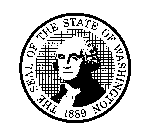 DEPARTMENT OF CHILDREN, YOUTH AND FAMILIES WA 98504Consulta a tribu indígenaInquiry to Indian TribeDEPARTMENT OF CHILDREN, YOUTH AND FAMILIES WA 98504Consulta a tribu indígenaInquiry to Indian TribeDEPARTMENT OF CHILDREN, YOUTH AND FAMILIES WA 98504Consulta a tribu indígenaInquiry to Indian TribeDEPARTMENT OF CHILDREN, YOUTH AND FAMILIES WA 98504Consulta a tribu indígenaInquiry to Indian TribeNúmero de consulta:	     Fecha:	     Para:	Tribe	C/O	Street Address	City, State Zip CodeFecha:	     Para:	Tribe	C/O	Street Address	City, State Zip CodeFecha:	     Para:	Tribe	C/O	Street Address	City, State Zip CodeFecha:	     Para:	Tribe	C/O	Street Address	City, State Zip CodeFecha:	     Para:	Tribe	C/O	Street Address	City, State Zip CodeNúmero de ID del caso:Número de ID de la persona:Nombre del niño:Fecha de nacimiento:       	Número de ID del caso:Número de ID de la persona:Nombre del niño:Fecha de nacimiento:       	PLIEGUEEsta agencia recibió recientemente una derivación relacionada con el niño antes mencionado.  Necesitamos su ayuda para determinar si este niño está sujeto a las disposiciones de la Ley de Bienestar de los Niños Indígenas 25 U.S.C. 1901. et seq. (y RCW 13.38). Con este fin, adjunto una árbol genealógico con los miembros de la familia del niño y sus ancestros indígenas identificados por la familia.La Ley Federal de Bienestar de los Niños Indígenas (por sus siglas en inglés, ICWA) define a un “niño indígena” como una persona soltera menor de 18 años de edad que es (a) miembro de una tribu reconocida federalmente; o (b) elegible para ser miembro en una tribu reconocida federalmente y el hijo biológico de un miembro de una tribu reconocida federalmente.  25 U.S.C. 1903(4).Para ayudar a establecer si este niño es un niño indígena para los efectos de la ICWA, conteste las siguientes preguntas:¿El niño es miembro de su tribu?	  Sí     No ¿El niño es hijo biológico de un miembro y elegible para ser miembro? (Ver el árbol genealógico adjunto.)
  Sí     NoNombre de la madre:       	 Fecha de nacimiento de la madre:       	 ¿La madre del niño es miembro de su tribu?       Sí     No Nombre del padre:       	 Fecha de nacimiento del padre:       	 ¿El padre del niño es miembro de su tribu?       Sí     No Con el fin de que el trabajador del DCYF planifique el caso, en caso de que el niño sea miembro o hijo biológico de un miembro y sea elegible para ser miembro:¿La tribu planea intervenir formalmente en este caso?	  Sí     No¿La tribu planea participar en la planificación del caso, que puede incluir colocación, participación con el tribunal, servicios especializados, análisis del caso, eventos de relevancia cultural, etc.?    Sí     Noc. Si contestó que sí, ¿qué servicios puede prestar la tribu?       PLIEGUEEsta agencia recibió recientemente una derivación relacionada con el niño antes mencionado.  Necesitamos su ayuda para determinar si este niño está sujeto a las disposiciones de la Ley de Bienestar de los Niños Indígenas 25 U.S.C. 1901. et seq. (y RCW 13.38). Con este fin, adjunto una árbol genealógico con los miembros de la familia del niño y sus ancestros indígenas identificados por la familia.La Ley Federal de Bienestar de los Niños Indígenas (por sus siglas en inglés, ICWA) define a un “niño indígena” como una persona soltera menor de 18 años de edad que es (a) miembro de una tribu reconocida federalmente; o (b) elegible para ser miembro en una tribu reconocida federalmente y el hijo biológico de un miembro de una tribu reconocida federalmente.  25 U.S.C. 1903(4).Para ayudar a establecer si este niño es un niño indígena para los efectos de la ICWA, conteste las siguientes preguntas:¿El niño es miembro de su tribu?	  Sí     No ¿El niño es hijo biológico de un miembro y elegible para ser miembro? (Ver el árbol genealógico adjunto.)
  Sí     NoNombre de la madre:       	 Fecha de nacimiento de la madre:       	 ¿La madre del niño es miembro de su tribu?       Sí     No Nombre del padre:       	 Fecha de nacimiento del padre:       	 ¿El padre del niño es miembro de su tribu?       Sí     No Con el fin de que el trabajador del DCYF planifique el caso, en caso de que el niño sea miembro o hijo biológico de un miembro y sea elegible para ser miembro:¿La tribu planea intervenir formalmente en este caso?	  Sí     No¿La tribu planea participar en la planificación del caso, que puede incluir colocación, participación con el tribunal, servicios especializados, análisis del caso, eventos de relevancia cultural, etc.?    Sí     Noc. Si contestó que sí, ¿qué servicios puede prestar la tribu?       PLIEGUEEsta agencia recibió recientemente una derivación relacionada con el niño antes mencionado.  Necesitamos su ayuda para determinar si este niño está sujeto a las disposiciones de la Ley de Bienestar de los Niños Indígenas 25 U.S.C. 1901. et seq. (y RCW 13.38). Con este fin, adjunto una árbol genealógico con los miembros de la familia del niño y sus ancestros indígenas identificados por la familia.La Ley Federal de Bienestar de los Niños Indígenas (por sus siglas en inglés, ICWA) define a un “niño indígena” como una persona soltera menor de 18 años de edad que es (a) miembro de una tribu reconocida federalmente; o (b) elegible para ser miembro en una tribu reconocida federalmente y el hijo biológico de un miembro de una tribu reconocida federalmente.  25 U.S.C. 1903(4).Para ayudar a establecer si este niño es un niño indígena para los efectos de la ICWA, conteste las siguientes preguntas:¿El niño es miembro de su tribu?	  Sí     No ¿El niño es hijo biológico de un miembro y elegible para ser miembro? (Ver el árbol genealógico adjunto.)
  Sí     NoNombre de la madre:       	 Fecha de nacimiento de la madre:       	 ¿La madre del niño es miembro de su tribu?       Sí     No Nombre del padre:       	 Fecha de nacimiento del padre:       	 ¿El padre del niño es miembro de su tribu?       Sí     No Con el fin de que el trabajador del DCYF planifique el caso, en caso de que el niño sea miembro o hijo biológico de un miembro y sea elegible para ser miembro:¿La tribu planea intervenir formalmente en este caso?	  Sí     No¿La tribu planea participar en la planificación del caso, que puede incluir colocación, participación con el tribunal, servicios especializados, análisis del caso, eventos de relevancia cultural, etc.?    Sí     Noc. Si contestó que sí, ¿qué servicios puede prestar la tribu?       PLIEGUEEsta agencia recibió recientemente una derivación relacionada con el niño antes mencionado.  Necesitamos su ayuda para determinar si este niño está sujeto a las disposiciones de la Ley de Bienestar de los Niños Indígenas 25 U.S.C. 1901. et seq. (y RCW 13.38). Con este fin, adjunto una árbol genealógico con los miembros de la familia del niño y sus ancestros indígenas identificados por la familia.La Ley Federal de Bienestar de los Niños Indígenas (por sus siglas en inglés, ICWA) define a un “niño indígena” como una persona soltera menor de 18 años de edad que es (a) miembro de una tribu reconocida federalmente; o (b) elegible para ser miembro en una tribu reconocida federalmente y el hijo biológico de un miembro de una tribu reconocida federalmente.  25 U.S.C. 1903(4).Para ayudar a establecer si este niño es un niño indígena para los efectos de la ICWA, conteste las siguientes preguntas:¿El niño es miembro de su tribu?	  Sí     No ¿El niño es hijo biológico de un miembro y elegible para ser miembro? (Ver el árbol genealógico adjunto.)
  Sí     NoNombre de la madre:       	 Fecha de nacimiento de la madre:       	 ¿La madre del niño es miembro de su tribu?       Sí     No Nombre del padre:       	 Fecha de nacimiento del padre:       	 ¿El padre del niño es miembro de su tribu?       Sí     No Con el fin de que el trabajador del DCYF planifique el caso, en caso de que el niño sea miembro o hijo biológico de un miembro y sea elegible para ser miembro:¿La tribu planea intervenir formalmente en este caso?	  Sí     No¿La tribu planea participar en la planificación del caso, que puede incluir colocación, participación con el tribunal, servicios especializados, análisis del caso, eventos de relevancia cultural, etc.?    Sí     Noc. Si contestó que sí, ¿qué servicios puede prestar la tribu?       PLIEGUEEsta agencia recibió recientemente una derivación relacionada con el niño antes mencionado.  Necesitamos su ayuda para determinar si este niño está sujeto a las disposiciones de la Ley de Bienestar de los Niños Indígenas 25 U.S.C. 1901. et seq. (y RCW 13.38). Con este fin, adjunto una árbol genealógico con los miembros de la familia del niño y sus ancestros indígenas identificados por la familia.La Ley Federal de Bienestar de los Niños Indígenas (por sus siglas en inglés, ICWA) define a un “niño indígena” como una persona soltera menor de 18 años de edad que es (a) miembro de una tribu reconocida federalmente; o (b) elegible para ser miembro en una tribu reconocida federalmente y el hijo biológico de un miembro de una tribu reconocida federalmente.  25 U.S.C. 1903(4).Para ayudar a establecer si este niño es un niño indígena para los efectos de la ICWA, conteste las siguientes preguntas:¿El niño es miembro de su tribu?	  Sí     No ¿El niño es hijo biológico de un miembro y elegible para ser miembro? (Ver el árbol genealógico adjunto.)
  Sí     NoNombre de la madre:       	 Fecha de nacimiento de la madre:       	 ¿La madre del niño es miembro de su tribu?       Sí     No Nombre del padre:       	 Fecha de nacimiento del padre:       	 ¿El padre del niño es miembro de su tribu?       Sí     No Con el fin de que el trabajador del DCYF planifique el caso, en caso de que el niño sea miembro o hijo biológico de un miembro y sea elegible para ser miembro:¿La tribu planea intervenir formalmente en este caso?	  Sí     No¿La tribu planea participar en la planificación del caso, que puede incluir colocación, participación con el tribunal, servicios especializados, análisis del caso, eventos de relevancia cultural, etc.?    Sí     Noc. Si contestó que sí, ¿qué servicios puede prestar la tribu?       PLIEGUEEsta agencia recibió recientemente una derivación relacionada con el niño antes mencionado.  Necesitamos su ayuda para determinar si este niño está sujeto a las disposiciones de la Ley de Bienestar de los Niños Indígenas 25 U.S.C. 1901. et seq. (y RCW 13.38). Con este fin, adjunto una árbol genealógico con los miembros de la familia del niño y sus ancestros indígenas identificados por la familia.La Ley Federal de Bienestar de los Niños Indígenas (por sus siglas en inglés, ICWA) define a un “niño indígena” como una persona soltera menor de 18 años de edad que es (a) miembro de una tribu reconocida federalmente; o (b) elegible para ser miembro en una tribu reconocida federalmente y el hijo biológico de un miembro de una tribu reconocida federalmente.  25 U.S.C. 1903(4).Para ayudar a establecer si este niño es un niño indígena para los efectos de la ICWA, conteste las siguientes preguntas:¿El niño es miembro de su tribu?	  Sí     No ¿El niño es hijo biológico de un miembro y elegible para ser miembro? (Ver el árbol genealógico adjunto.)
  Sí     NoNombre de la madre:       	 Fecha de nacimiento de la madre:       	 ¿La madre del niño es miembro de su tribu?       Sí     No Nombre del padre:       	 Fecha de nacimiento del padre:       	 ¿El padre del niño es miembro de su tribu?       Sí     No Con el fin de que el trabajador del DCYF planifique el caso, en caso de que el niño sea miembro o hijo biológico de un miembro y sea elegible para ser miembro:¿La tribu planea intervenir formalmente en este caso?	  Sí     No¿La tribu planea participar en la planificación del caso, que puede incluir colocación, participación con el tribunal, servicios especializados, análisis del caso, eventos de relevancia cultural, etc.?    Sí     Noc. Si contestó que sí, ¿qué servicios puede prestar la tribu?       PLIEGUEEsta agencia recibió recientemente una derivación relacionada con el niño antes mencionado.  Necesitamos su ayuda para determinar si este niño está sujeto a las disposiciones de la Ley de Bienestar de los Niños Indígenas 25 U.S.C. 1901. et seq. (y RCW 13.38). Con este fin, adjunto una árbol genealógico con los miembros de la familia del niño y sus ancestros indígenas identificados por la familia.La Ley Federal de Bienestar de los Niños Indígenas (por sus siglas en inglés, ICWA) define a un “niño indígena” como una persona soltera menor de 18 años de edad que es (a) miembro de una tribu reconocida federalmente; o (b) elegible para ser miembro en una tribu reconocida federalmente y el hijo biológico de un miembro de una tribu reconocida federalmente.  25 U.S.C. 1903(4).Para ayudar a establecer si este niño es un niño indígena para los efectos de la ICWA, conteste las siguientes preguntas:¿El niño es miembro de su tribu?	  Sí     No ¿El niño es hijo biológico de un miembro y elegible para ser miembro? (Ver el árbol genealógico adjunto.)
  Sí     NoNombre de la madre:       	 Fecha de nacimiento de la madre:       	 ¿La madre del niño es miembro de su tribu?       Sí     No Nombre del padre:       	 Fecha de nacimiento del padre:       	 ¿El padre del niño es miembro de su tribu?       Sí     No Con el fin de que el trabajador del DCYF planifique el caso, en caso de que el niño sea miembro o hijo biológico de un miembro y sea elegible para ser miembro:¿La tribu planea intervenir formalmente en este caso?	  Sí     No¿La tribu planea participar en la planificación del caso, que puede incluir colocación, participación con el tribunal, servicios especializados, análisis del caso, eventos de relevancia cultural, etc.?    Sí     Noc. Si contestó que sí, ¿qué servicios puede prestar la tribu?       Si el niño no es un niño indígena según las definiciones de las leyes estatales y federales, existen obligaciones de confidencialidad que limitan la información que el DCYF puede compartir con la tribu.  En la medida en que el niño y/o la familia se hayan comunicado con la tribu con la que se han identificado, ¿están ustedes dispuestos a constituir un recurso para el trabajador social cuando trabaje con la familia para desarrollar planes, servicios o colocaciones que sean culturalmente apropiados para el caso?       Sí     NoPor favor proporcione en el espacio siguiente un nombre y número de teléfono para que la agencia haga contacto en referencia a este tema.Si el niño no es un niño indígena según las definiciones de las leyes estatales y federales, existen obligaciones de confidencialidad que limitan la información que el DCYF puede compartir con la tribu.  En la medida en que el niño y/o la familia se hayan comunicado con la tribu con la que se han identificado, ¿están ustedes dispuestos a constituir un recurso para el trabajador social cuando trabaje con la familia para desarrollar planes, servicios o colocaciones que sean culturalmente apropiados para el caso?       Sí     NoPor favor proporcione en el espacio siguiente un nombre y número de teléfono para que la agencia haga contacto en referencia a este tema.Si el niño no es un niño indígena según las definiciones de las leyes estatales y federales, existen obligaciones de confidencialidad que limitan la información que el DCYF puede compartir con la tribu.  En la medida en que el niño y/o la familia se hayan comunicado con la tribu con la que se han identificado, ¿están ustedes dispuestos a constituir un recurso para el trabajador social cuando trabaje con la familia para desarrollar planes, servicios o colocaciones que sean culturalmente apropiados para el caso?       Sí     NoPor favor proporcione en el espacio siguiente un nombre y número de teléfono para que la agencia haga contacto en referencia a este tema.Si el niño no es un niño indígena según las definiciones de las leyes estatales y federales, existen obligaciones de confidencialidad que limitan la información que el DCYF puede compartir con la tribu.  En la medida en que el niño y/o la familia se hayan comunicado con la tribu con la que se han identificado, ¿están ustedes dispuestos a constituir un recurso para el trabajador social cuando trabaje con la familia para desarrollar planes, servicios o colocaciones que sean culturalmente apropiados para el caso?       Sí     NoPor favor proporcione en el espacio siguiente un nombre y número de teléfono para que la agencia haga contacto en referencia a este tema.Si el niño no es un niño indígena según las definiciones de las leyes estatales y federales, existen obligaciones de confidencialidad que limitan la información que el DCYF puede compartir con la tribu.  En la medida en que el niño y/o la familia se hayan comunicado con la tribu con la que se han identificado, ¿están ustedes dispuestos a constituir un recurso para el trabajador social cuando trabaje con la familia para desarrollar planes, servicios o colocaciones que sean culturalmente apropiados para el caso?       Sí     NoPor favor proporcione en el espacio siguiente un nombre y número de teléfono para que la agencia haga contacto en referencia a este tema.Si el niño no es un niño indígena según las definiciones de las leyes estatales y federales, existen obligaciones de confidencialidad que limitan la información que el DCYF puede compartir con la tribu.  En la medida en que el niño y/o la familia se hayan comunicado con la tribu con la que se han identificado, ¿están ustedes dispuestos a constituir un recurso para el trabajador social cuando trabaje con la familia para desarrollar planes, servicios o colocaciones que sean culturalmente apropiados para el caso?       Sí     NoPor favor proporcione en el espacio siguiente un nombre y número de teléfono para que la agencia haga contacto en referencia a este tema.Si el niño no es un niño indígena según las definiciones de las leyes estatales y federales, existen obligaciones de confidencialidad que limitan la información que el DCYF puede compartir con la tribu.  En la medida en que el niño y/o la familia se hayan comunicado con la tribu con la que se han identificado, ¿están ustedes dispuestos a constituir un recurso para el trabajador social cuando trabaje con la familia para desarrollar planes, servicios o colocaciones que sean culturalmente apropiados para el caso?       Sí     NoPor favor proporcione en el espacio siguiente un nombre y número de teléfono para que la agencia haga contacto en referencia a este tema.NOMBRENOMBRENÚMERO DE TELÉFONO (INCLUYENDO EL CÓDIGO DE ÁREA)NÚMERO DE TELÉFONO (INCLUYENDO EL CÓDIGO DE ÁREA)NÚMERO DE TELÉFONO (INCLUYENDO EL CÓDIGO DE ÁREA)NÚMERO DE TELÉFONO (INCLUYENDO EL CÓDIGO DE ÁREA)NÚMERO DE TELÉFONO (INCLUYENDO EL CÓDIGO DE ÁREA)DISTRIBUCIÓN:  Tribu del niño; expediente de servicioDISTRIBUCIÓN:  Tribu del niño; expediente de servicioDISTRIBUCIÓN:  Tribu del niño; expediente de servicioDISTRIBUCIÓN:  Tribu del niño; expediente de servicioDISTRIBUCIÓN:  Tribu del niño; expediente de servicioDISTRIBUCIÓN:  Tribu del niño; expediente de servicioDISTRIBUCIÓN:  Tribu del niño; expediente de servicioProporcione la información solicitada a continuación.Proporcione la información solicitada a continuación.Proporcione la información solicitada a continuación.Proporcione la información solicitada a continuación.Proporcione la información solicitada a continuación.Proporcione la información solicitada a continuación.Proporcione la información solicitada a continuación.Proporcione la información solicitada a continuación.Proporcione la información solicitada a continuación.FIRMA DEL REPRESENTANTE TRIBAL	FECHAFIRMA DEL REPRESENTANTE TRIBAL	FECHAFIRMA DEL REPRESENTANTE TRIBAL	FECHAFIRMA DEL REPRESENTANTE TRIBAL	FECHAFIRMA DEL REPRESENTANTE TRIBAL	FECHAFIRMA DEL REPRESENTANTE TRIBAL	FECHAFIRMA DEL REPRESENTANTE TRIBAL	FECHAFIRMA DEL REPRESENTANTE TRIBAL	FECHAFIRMA DEL REPRESENTANTE TRIBAL	FECHANOMBRE DEL REPRESENTANTE TRIBAL EN LETRA DE MOLDENOMBRE DEL REPRESENTANTE TRIBAL EN LETRA DE MOLDENOMBRE DEL REPRESENTANTE TRIBAL EN LETRA DE MOLDENOMBRE DEL REPRESENTANTE TRIBAL EN LETRA DE MOLDENÚMERO DE TELÉFONO (INCLUYA CÓDIGO DE ÁREA)NÚMERO DE TELÉFONO (INCLUYA CÓDIGO DE ÁREA)NÚMERO DE TELÉFONO (INCLUYA CÓDIGO DE ÁREA)NÚMERO DE TELÉFONO (INCLUYA CÓDIGO DE ÁREA)NÚMERO DE TELÉFONO (INCLUYA CÓDIGO DE ÁREA)DIRECCIÓN POSTAL / DIRECCIÓN FÍSICA	CIUDAD	ESTADO	CÓDIGO POSTALDIRECCIÓN POSTAL / DIRECCIÓN FÍSICA	CIUDAD	ESTADO	CÓDIGO POSTALDIRECCIÓN POSTAL / DIRECCIÓN FÍSICA	CIUDAD	ESTADO	CÓDIGO POSTALDIRECCIÓN POSTAL / DIRECCIÓN FÍSICA	CIUDAD	ESTADO	CÓDIGO POSTALDIRECCIÓN POSTAL / DIRECCIÓN FÍSICA	CIUDAD	ESTADO	CÓDIGO POSTALDIRECCIÓN POSTAL / DIRECCIÓN FÍSICA	CIUDAD	ESTADO	CÓDIGO POSTALDIRECCIÓN POSTAL / DIRECCIÓN FÍSICA	CIUDAD	ESTADO	CÓDIGO POSTALDIRECCIÓN POSTAL / DIRECCIÓN FÍSICA	CIUDAD	ESTADO	CÓDIGO POSTALDIRECCIÓN POSTAL / DIRECCIÓN FÍSICA	CIUDAD	ESTADO	CÓDIGO POSTALAgradecemos su pronta respuesta.  Si no responde de manera oportuna, el niño puede no ser tratado como un niño indígena para fines legales o de planificación del caso. Si necesita más tiempo o información para determinar si el niño es indígena, comuníquese conmigo lo antes posible a la dirección o el número de teléfono que aparecen a continuación.Le informamos que si la tribu no contesta esta carta, la planificación del caso y las actividades judiciales pueden continuar sin la participación de la tribu.No dude en comunicarse conmigo si tiene alguna pregunta o necesita ayuda. Agradecemos su pronta respuesta.  Si no responde de manera oportuna, el niño puede no ser tratado como un niño indígena para fines legales o de planificación del caso. Si necesita más tiempo o información para determinar si el niño es indígena, comuníquese conmigo lo antes posible a la dirección o el número de teléfono que aparecen a continuación.Le informamos que si la tribu no contesta esta carta, la planificación del caso y las actividades judiciales pueden continuar sin la participación de la tribu.No dude en comunicarse conmigo si tiene alguna pregunta o necesita ayuda. Agradecemos su pronta respuesta.  Si no responde de manera oportuna, el niño puede no ser tratado como un niño indígena para fines legales o de planificación del caso. Si necesita más tiempo o información para determinar si el niño es indígena, comuníquese conmigo lo antes posible a la dirección o el número de teléfono que aparecen a continuación.Le informamos que si la tribu no contesta esta carta, la planificación del caso y las actividades judiciales pueden continuar sin la participación de la tribu.No dude en comunicarse conmigo si tiene alguna pregunta o necesita ayuda. Agradecemos su pronta respuesta.  Si no responde de manera oportuna, el niño puede no ser tratado como un niño indígena para fines legales o de planificación del caso. Si necesita más tiempo o información para determinar si el niño es indígena, comuníquese conmigo lo antes posible a la dirección o el número de teléfono que aparecen a continuación.Le informamos que si la tribu no contesta esta carta, la planificación del caso y las actividades judiciales pueden continuar sin la participación de la tribu.No dude en comunicarse conmigo si tiene alguna pregunta o necesita ayuda. Agradecemos su pronta respuesta.  Si no responde de manera oportuna, el niño puede no ser tratado como un niño indígena para fines legales o de planificación del caso. Si necesita más tiempo o información para determinar si el niño es indígena, comuníquese conmigo lo antes posible a la dirección o el número de teléfono que aparecen a continuación.Le informamos que si la tribu no contesta esta carta, la planificación del caso y las actividades judiciales pueden continuar sin la participación de la tribu.No dude en comunicarse conmigo si tiene alguna pregunta o necesita ayuda. Agradecemos su pronta respuesta.  Si no responde de manera oportuna, el niño puede no ser tratado como un niño indígena para fines legales o de planificación del caso. Si necesita más tiempo o información para determinar si el niño es indígena, comuníquese conmigo lo antes posible a la dirección o el número de teléfono que aparecen a continuación.Le informamos que si la tribu no contesta esta carta, la planificación del caso y las actividades judiciales pueden continuar sin la participación de la tribu.No dude en comunicarse conmigo si tiene alguna pregunta o necesita ayuda. Agradecemos su pronta respuesta.  Si no responde de manera oportuna, el niño puede no ser tratado como un niño indígena para fines legales o de planificación del caso. Si necesita más tiempo o información para determinar si el niño es indígena, comuníquese conmigo lo antes posible a la dirección o el número de teléfono que aparecen a continuación.Le informamos que si la tribu no contesta esta carta, la planificación del caso y las actividades judiciales pueden continuar sin la participación de la tribu.No dude en comunicarse conmigo si tiene alguna pregunta o necesita ayuda. Agradecemos su pronta respuesta.  Si no responde de manera oportuna, el niño puede no ser tratado como un niño indígena para fines legales o de planificación del caso. Si necesita más tiempo o información para determinar si el niño es indígena, comuníquese conmigo lo antes posible a la dirección o el número de teléfono que aparecen a continuación.Le informamos que si la tribu no contesta esta carta, la planificación del caso y las actividades judiciales pueden continuar sin la participación de la tribu.No dude en comunicarse conmigo si tiene alguna pregunta o necesita ayuda. Agradecemos su pronta respuesta.  Si no responde de manera oportuna, el niño puede no ser tratado como un niño indígena para fines legales o de planificación del caso. Si necesita más tiempo o información para determinar si el niño es indígena, comuníquese conmigo lo antes posible a la dirección o el número de teléfono que aparecen a continuación.Le informamos que si la tribu no contesta esta carta, la planificación del caso y las actividades judiciales pueden continuar sin la participación de la tribu.No dude en comunicarse conmigo si tiene alguna pregunta o necesita ayuda. NOMBRE DEL TRABAJADOR SOCIALNOMBRE DEL TRABAJADOR SOCIALNOMBRE DEL TRABAJADOR SOCIALNOMBRE DEL TRABAJADOR SOCIALDIRECCIÓN DE CORREO ELECTRÓNICODIRECCIÓN DE CORREO ELECTRÓNICODIRECCIÓN DE CORREO ELECTRÓNICODIRECCIÓN DE CORREO ELECTRÓNICODIRECCIÓN DE CORREO ELECTRÓNICODIRECCIÓN POSTAL / DIRECCIÓN FÍSICA	CIUDAD	ESTADO	CÓDIGO POSTALDIRECCIÓN POSTAL / DIRECCIÓN FÍSICA	CIUDAD	ESTADO	CÓDIGO POSTALDIRECCIÓN POSTAL / DIRECCIÓN FÍSICA	CIUDAD	ESTADO	CÓDIGO POSTALDIRECCIÓN POSTAL / DIRECCIÓN FÍSICA	CIUDAD	ESTADO	CÓDIGO POSTALDIRECCIÓN POSTAL / DIRECCIÓN FÍSICA	CIUDAD	ESTADO	CÓDIGO POSTALDIRECCIÓN POSTAL / DIRECCIÓN FÍSICA	CIUDAD	ESTADO	CÓDIGO POSTALDIRECCIÓN POSTAL / DIRECCIÓN FÍSICA	CIUDAD	ESTADO	CÓDIGO POSTALDIRECCIÓN POSTAL / DIRECCIÓN FÍSICA	CIUDAD	ESTADO	CÓDIGO POSTALDIRECCIÓN POSTAL / DIRECCIÓN FÍSICA	CIUDAD	ESTADO	CÓDIGO POSTALNÚMERO DE TELÉFONO (INCLUYA CÓDIGO DE ÁREA)NÚMERO DE TELÉFONO (INCLUYA CÓDIGO DE ÁREA)NÚMERO DE TELÉFONO (INCLUYA CÓDIGO DE ÁREA)NÚMERO DE TELÉFONO (INCLUYA CÓDIGO DE ÁREA)NÚMERO DE FAX (INCLUYA CÓDIGO DE ÁREA)NÚMERO DE FAX (INCLUYA CÓDIGO DE ÁREA)NÚMERO DE FAX (INCLUYA CÓDIGO DE ÁREA)NÚMERO DE FAX (INCLUYA CÓDIGO DE ÁREA)NÚMERO DE FAX (INCLUYA CÓDIGO DE ÁREA)Árbol genealógico, DCYF 04-220, adjuntoÁrbol genealógico, DCYF 04-220, adjuntoÁrbol genealógico, DCYF 04-220, adjuntoÁrbol genealógico, DCYF 04-220, adjuntoÁrbol genealógico, DCYF 04-220, adjuntoÁrbol genealógico, DCYF 04-220, adjuntoÁrbol genealógico, DCYF 04-220, adjuntoÁrbol genealógico, DCYF 04-220, adjuntoÁrbol genealógico, DCYF 04-220, adjunto